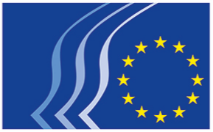 Evropski ekonomsko-socialni odborBruselj, 17. junij 2018Vsebina:1.	Ekonomska in monetarna unija ter ekonomska in socialna kohezija	32.	ENOTNI TRG, PROIZVODNJA IN POTROŠNJA	53.	KMETIJSTVO, RAZVOJ PODEŽELJA IN OKOLJE	84.	ZAPOSLOVANJE, SOCIALNE ZADEVE IN DRŽAVLJANSTVO	115.	POSVETOVALNA KOMISIJA ZA SPREMEMBE V INDUSTRIJI	14Na plenarnem zasedanju 15. in 16. maja 2019 so bila sprejeta naslednja mnenja:Ekonomska in monetarna unija ter ekonomska in socialna kohezijaECO/487Krepitev upravnega sodelovanja za boj proti goljufijam na področju DDV (e-trgovanje)Poročevalec:	Krister ANDERSSON (delodajalci – SE)Referenčna dokumenta:	COM(2018) 813 final – 2018/0413 (CNS)EESC-2019-00105-00-00-ACGlavne točkeEESO:podpira cilj Komisije, da na podlagi jasnih zakonskih določb vzpostavi poglobljeno operativno sodelovanje med davčnimi organi v zvezi z goljufijami na področju DDV v sektorju elektronskega trgovanja;priporoča, naj se nenehno izboljšuje odzivanje javnih organov na prefinjene oblike goljufij na področju DDV, tako glede učinkovitosti izvrševanja davčnih predpisov (z uporabo ustrezne tehnologije, kot je umetna inteligenca) kot tudi glede sodelovanja med zadevnimi nacionalnimi organi;poudarja, da je treba omejiti število omejitev in odstopanj od določb Splošne uredbe o varstvu podatkov in jih dovoliti le za točno določen cilj boja proti goljufijam na področju DDV. Organi kazenskega pregona morajo ta odstopanja, ki pomenijo posebno izjemo od splošnih in obveznih pravil o varstvu osebnih podatkov in zasebnosti posameznikov, ozko in previdno razlagati;poziva Komisijo, naj pri prihodnjem rednem delovanju sistema zagotovi celovito in učinkovito spoštovanje vseh jamstev temeljnih svoboščin, vključenih v predlog, in tako doseže ustrezno ravnovesje med zanesljivim izvrševanjem pravil na področju DDV ter nujnim varstvom pravic in temeljnih svoboščin posameznikov.Kontaktna oseba:	Jüri Soosaar(tel.: 00 32 2 546 9740 – e-naslov: Juri.Soosaar@eesc.europa.eu)ECO/488DDV – nekatere zahteve za ponudnike plačilnih storitevPoročevalec:	Krister ANDERSSON (delodajalci – SE)Referenčni dokumenti:	COM(2018) 812 final – 2018/0412(CNS)COM(2018) 819 final – 2018/0415(CNS)EESC-2019-00106-00-00-ACGlavne točkeEESO:podpira cilj Komisije, da uvede dodatna pravila za zagotovitev sorazmernosti in večje pravne varnosti za trgovce, ki upravljajo elektronske vmesnike, ki omogočajo lažjo dobavo blaga potrošnikom v EU, zlasti, kadar se obravnavajo kot domnevni dobavitelji; podpira tudi namen Komisije, da vzpostavi redno sodelovanje s ponudniki plačilnih storitev na podlagi jasnih zakonodajnih določb. Po uvedbi novih ukrepov se pričakujejo obetavni rezultati, ki bodo zagotovili več sredstev za nacionalne proračune in proračun EU, poleg tega bodo poenostavljeni konkurenčni pogoji za podjetja, ki spoštujejo davčne predpise;ugotavlja, da je zakonodajni pristop Komisije skladen z načelom subsidiarnosti, saj do goljufij na področju DDV pri e-trgovanju prihaja v vseh državah članicah, in da je evropska zakonodaja najučinkovitejše orodje za uspešno podporo državam članicam pri pridobivanju informacij, potrebnih za nadzor nad DDV pri čezmejni dobavi blaga; odločno poudarja, da je treba v celoti spoštovati določbe Splošne uredbe o varstvu podatkov in podatke uporabljati izključno in strogo omejeno za en sam cilj, tj. boj proti goljufijam na področju DDV, ki je stroškovno učinkovit in hkrati sprejemljiv za širšo javnost;priporoča Komisiji, naj izvede ustrezne naložbe v fizično premoženje in IT, da bi zagotovila delujoče centralno odložišče, in ugotavlja, da bi lahko ocenjene stroške projekta hitro in enostavno pokrili s pričakovanimi rezultati, tj. z zmanjšanjem goljufij na področju DDV in vrzeli pri pobiranju DDV.Kontaktna oseba:	Jüri Soosaar(tel.: 00 32 2 546 9740 – e-naslov: Juri.Soosaar@eesc.europa.eu )ENOTNI TRG, PROIZVODNJA IN POTROŠNJAINT/875Prispevek podjetij socialnega gospodarstva k bolj povezani in demokratični EvropiPoročevalec: 	Alain COHEUR (Raznolikost Evrope – BE)Referenčni dokument:	raziskovalno mnenjeEESC-2018-05559-00-00-ACGlavne točkeEESO:poziva države članice in Evropsko komisijo, naj priznajo prispevek podjetij socialnega gospodarstva k razvoju aktivnega državljanstva, skupnemu dobremu, širjenju evropskega socialnega modela in oblikovanju evropske identitete;opozarja, da je treba podjetja socialnega gospodarstva nujno spodbujati z ambicioznimi in horizontalnimi javnimi politikami ter z evropskim akcijskim načrtom za socialno gospodarstvo;ugotavlja, da je treba opraviti več raziskav o obsegu in mehanizmih, s katerimi podjetja socialnega gospodarstva prispevajo h krepitvi socialne kohezije in demokracije ter k oživitvi gospodarstva.Kontaktna oseba:	Marie-Laurence Drillon(tel.: 00 32 2 546 83 20 – e-naslov: marie-laurence.drillon@eesc.europa.eu)INT/876Sporočilo o enotnem trguPoročevalec: 	Gonçalo LOBO XAVIER (delodajalci – PT)Soporočevalec:	Juan MENDOZA CASTRO (delojemalci – ES)Referenčna dokumenta:	COM(2018) 772 finalEESC-2018-05252-00-00-ACGlavne točkeEESO:pozdravlja jasno sporočilo Komisije o krepitvi enotnega trga in potrebi po zavezanosti vseh držav članic in državljanov;poziva k enotnemu trgu, ki se ga bo dojemalo kot priložnost za potrditev evropskih vrednot, temeljnih pravic ter dolžnosti, da bi dosegli napredek in blaginjo za vse države članice in državljane;poudarja ključno vlogo, ki jo ima enotni trg kot orodje za spodbujanje bolj ambiciozne evropske industrijske strategije z jasnimi cilji za leto 2030;ponovno poziva k razvoju socialne razsežnosti Evropske unije; meni, da bi bilo primerno izvajati socialne politike;se strinja s Komisijo, da je splošna uredba o varstvu podatkov bistvenega pomena za zagotavljanje zaupanja v enotni trg za osebne podatke, vendar je treba sprejeti dodatne ukrepe za oblikovanje boljšega, jasnega in uporabniku prijaznega okvira, da se preprečijo nepotrebne obremenitve in nesporazumi;pozdravlja jasen napredek pri preoblikovanju evropskega mehanizma za stabilnost (EMS) v Evropski denarni sklad.Kontaktna oseba:	Claudia Drewes-Wran(tel.: 00 32 2 546 80 67 – e-naslov: claudia.drewes-wran@eesc.europa.eu)INT/877Usklajeni načrt za umetno inteligencoPoročevalka: 	Tellervo KYLÄ-HARAKKA-RUONALA (delodajalci – FI)Referenčna dokumenta:	COM(2018) 795 finalEESC-2018-05386-00-00-ACGlavne točkeEESO:poudarja, da je treba v razvoj in uvajanje umetne inteligence vključiti akterje civilne družbe, tudi podjetja, delavce in potrošnike;podpira pobude, da se na področju umetne inteligence v okviru instrumentov financiranja EU več sredstev dodeli za inovacije, infrastrukturo, izobraževanje in usposabljanje;poziva k ugodnemu poslovnemu okolju, med drugim stabilnemu političnemu in regulativnemu okviru, ki omogoča in spodbuja inovacije ter naložbe na področju umetne inteligence;poziva tudi k olajšanju dostopa do javnih podatkov in ugodnim pogojem za vzpostavljanje evropskih digitalnih platform;nadalje poziva države članice, naj svoje izobraževalne sisteme prilagodijo povpraševanju po novih znanih in spretnostih, za kar so potrebne reforme na vseh ravneh, od osnovnošolske do univerzitetne;predlaga, naj EU sprejme okvir za trajnostni razvoj kot vodilni pristop k prihodnjemu razvoju umetne inteligence.Kontaktna oseba:	Alice Tétu(tel.: 00 32 2 546 82 86 – e-naslov: alice.tetu@eesc.europa.eu)	KMETIJSTVO, RAZVOJ PODEŽELJA IN OKOLJENAT/758Sporočilo o posodobitvi strategije za biogospodarstvo iz leta 2012Poročevalec:	Mindaugas MACIULEVIČIUS (Raznolikost Evrope – LT)Soporočevalec:	Udo HEMMERLING (delodajalci – DE)Referenčna dokumenta:	COM(2018) 673 finalEESC-2018-06204-00-00-ACGlavne točkeNujno je treba ukrepati na svetovni ravni: globalni izzivi, kot so podnebne spremembe in naraščanje svetovnega prebivalstva, nas silijo k pospešenemu iskanju nadomestkov za fosilna goriva in gospodarnejši rabi bioloških virov. Kmetijstvo in gozdarstvo sta največja proizvajalca biomase, ki ni namenjena za hrano ali krmo, zato pomembno prispevata k biogospodarstvu. Nove vrednostne verige omogočajo dodatne možnosti za prehod dejavnosti v podeželskem gospodarstvu z gospodarstva, ki temelji na fosilnih gorivih, na gospodarstvo, ki temelji na biomasi.Glede na navedeno je treba večjo ozaveščenost glede izkoriščanja bioloških virov obravnavati prednostno v skladu s podnebnimi cilji iz Pariškega sporazuma. Z biogospodarskimi dejavnostmi je treba poleg doseganja boljšega razumevanja potrošnike pritegniti z rednimi nasveti in informacijami, da se spodbudijo potrebne spremembe in omogoči uvedba ukrepov za oblikovanje trga, s katerimi se bo okrepilo zaupanje potrošnikov ter javno naročanje izdelkov na biološki osnovi, proizvedenih v EU.Obstajajo možnosti za biotsko raznovrstnost, industrijo, gospodarski razvoj in delovna mesta. EESO pozdravlja posodobitev strategije za biogospodarstvo iz leta 2012, ki je pomemben korak v pravo smer. Po vsem svetu obstaja povpraševanje po trajnostnih bioloških izdelkih, ki gospodarno izkoriščajo vire, vendar je treba kljub precejšnjemu napredku v novi različici strategije nekatere vključene ukrepe šele začeti izvajati:vzpostaviti je treba posamezne prožne posvetovalne ali svetovalne službe;pri javno-zasebnem sodelovanju bi bilo treba ustrezno pozornost nameniti primarnim proizvajalcem. Ta model bi bilo mogoče podpreti z vrsto ukrepov in instrumentov v okviru skupne kmetijske politike (SKP);raziskave, inovacije in dejavnosti biogospodarstva je treba vključiti v dolgoročno strategijo, da se lažje podpreta razvoj in ponovljivost;stalno izobraževanje in usposabljanje delavcev in primarnih proizvajalcev je ključnega pomena;spodbujati je treba krožno gospodarstvo in medsektorske teritorialne povezave v EU in širše;vse države članice bi morale v svoje politike in programe vključiti celovito strategijo biogospodarstva;EU bi si morala prizadevati za določanje cen emisij CO2 na svetovni ravni.Spoštovanje trajnostnih načel je bistveno za „novo“ biogospodarstvo, naravne vire pa je treba ohraniti, da bi ostali produktivni. Zato mora biogospodarstvo upoštevati trajnostna merila. Da bi se izognili izkrivljanju, ki škoduje okolju, gospodarstvu in družbi, morajo za biomaso iz Evropske unije veljati ista pravila kot za biomaso iz tujine.Kontaktna oseba:	Laura Broomfield(tel.: 00 32 2 546 8258 – e-naslov: Laura.Broomfield@eesc.europa.eu)NAT/772Svetovni sistem zbiranja podatkov o porabi goriva ladijPoročevalka:	Constantine CATSAMBIS (delodajalci – EL)Referenčna dokumenta:	COM(2019) 38 final - 2019/0017(COD)EESC-2019-01686-00-00-ACGlavne točkePo mnenju EESO bodo posledica predlagane delne uskladitve obremenjujoče in neučinkovite podvojene zahteve glede spremljanja in poročanja, saj bodo za obveznosti poročanja veljala dva sistema: regionalni (uredba EU o SPP) in svetovni (IMO). Tako bodo morale ladje izpolnjevati tako zahteve glede spremljanja in poročanja iz uredbe EU kot tiste, ki izhajajo iz svetovnega sistema zbiranja podatkov IMO. EU in IMO imata različne predloge za poročanje, kar povečuje obseg dela, upravno breme in stroške za ladijske posadke in pomorski prevoz.S popolno uskladitvijo uredbe EU o SPP s sistemom IMO bi dosegli mednarodno poenoteno in zanesljivo bazo podatkov o emisijah CO2 z ladij, hkrati pa bi bilo to tudi v skladu z agendo Evropske komisije za boljše pravno urejanje, namenjeno sprejemanju ciljno usmerjenih predpisov, s katerimi se dosežejo cilji in korist za evropsko gospodarstvo z minimalnimi stroški. S tem bi zagotovili tudi enake mednarodne konkurenčne pogoje za evropske ladje.Kontaktna oseba:	Conrad Ganslandt(tel.: 00 32 2 546 82 75 – e-naslov: Conrad.Ganslandt@eesc.europa.eu)	ZAPOSLOVANJE, SOCIALNE ZADEVE IN DRŽAVLJANSTVOSOC/610Vprašanja enakosti spolovPoročevalka:	Indrė VAREIKYTĖ (Raznolikost Evrope – LT)Referenčni dokument:	mnenje na lastno pobudoEESC-2018-04753-00-00-ACGlavne točkeEESO:meni, da si morajo EU in njene države članice na vso moč prizadevati za uresničitev cilja trajnostnega razvoja št. 5 o enakosti spolov do leta 2030. Zato poziva k celoviti in ambiciozni petletni strategiji EU za enakost spolov, ki bo zajemala naslednji mandat Komisije in Evropskega parlamenta, ter k odločni zavezanosti institucij EU, vlad, civilne družbe in zasebnega sektorja k enakosti spolov, pri čemer je treba vse vidike enakosti obravnavati celostno, učinkovito, hkrati in z ukrepi z enakim učinkom;se zavzema za to, da enakost spolov ostane samostojen cilj v prihodnjih finančnih okvirih, pri čemer se je treba jasno zavezati enakosti spolov in integraciji načela enakosti spolov ter v vse programe in področja politike vključiti kazalnike enakosti spolov, oceno učinka na enakost spolov in upoštevanje vidika spola pri pripravi proračuna;poziva Svet, naj nadaljuje svoja prizadevanja in razpravo o direktivi o zastopanosti žensk v upravnih odborih, in poziva industrijo, naj prevzame vodilno vlogo in poveča udeležbo žensk na vodilnih položajih odločanja;poziva Evropsko komisijo, naj pripravi sveženj o skrbstvenih storitvah, da se okrepi izvajanje evropskega stebra socialnih pravic, in pregleda barcelonske cilje glede otroškega varstva;obsoja vse oblike nasilja nad ženskami in spodbuja države članice, ki še niso ratificirale Istanbulske konvencije, naj o tem znova razmislijo;predlaga, da se na ravni EU ustanovi sklad za pravno pomoč v nujnih primerih in tako zagotovi podpora organizacijam civilne družbe, ki na sodiščih izpodbijajo nacionalne ali lokalne predpise, ki posegajo v pravice žensk;poziva Svet, naj pregleda svoje smernice za imenovanje članov EESO, in priporoča, da države članice pri predlaganih članih upoštevajo enako zastopanost spolov. EESO si bo prizadeval za enakost spolov v svojih dejavnostih, integracijo načela enakosti spolov v svoj delovni proces in za vzpostavitev skupine za spremljanje (angl. follow-up group), da se pripravijo ustrezne smernice.Kontaktna oseba: 	Judite Berkemeier(tel.: 00 32 2 546 98 97 – e-naslov: mariajudite.berkemeier@eesc.europa.eu)SOC/611Evropska filantropija: neizkoriščen potencialPoročevalec:	Petru Sorin DANDEA (delojemalci – RO)Referenčni dokument:	raziskovalno mnenjeEESC-2018-05416-00-00-ACGlavne točkeEESO v celoti priznava dopolnilno in inovativno dodano vrednost, ki jo lahko filantropija prispeva k socialni koheziji s spodbujanjem skupnih vrednot in krepitvijo odpornosti družbe. Odbor državam članicam priporoča, naj filantropijo priznajo kot obliko izkazovanja družbene odgovornosti in udejstvovanja, ustvarijo prostor za filantropijo in sodelujejo s človekoljubnimi akterji z ustreznimi zakonodajnimi ali nezakonodajnimi pobudami.EESO države članice poziva, naj v skladu s svoboščinami in temeljnimi pravicami EU vzpostavijo ugodno okolje za filantropijo, v katerem se spodbuja človekoljubno in državljansko delovanje, zasebne donacije v javno korist in ustanavljanje človekoljubnih organizacij, ter zagotovijo, da varnostni ukrepi na nacionalni ravni in ravni EU temeljijo na analizi tveganja in dokazih, so sorazmerni, obenem pa spodbujajo preglednost pri človekoljubnem delovanju.Odbor meni, da bi morale države članice okrepiti sisteme socialne zaščite. S tem bi človekoljubnim organizacijam omogočili, da okrepijo svojo dopolnilno vlogo in zmogljivosti za zadovoljevanje resničnih potreb najranljivejših oseb ter reševanje težav, ki jih javne institucije in zasebni sektor ne zajamejo v celoti.Ker je prosti pretok kapitala jedro enotnega trga EU, EESO meni, da bi morale EU in države članice med prednostne naloge uvrstiti uresničevanje te temeljne svoboščine na zakonski ravni in v praksi skupaj z načelom nediskriminacije, da se poenostavijo čezmejne človekoljubne donacije in naložbe. Razmisliti bi bilo treba o nadnacionalnih pravnih oblikah za spodbujanje človekoljubnega delovanja.EU bi lahko spodbudila uporabo zasebnih sredstev za skupno dobro z uvedbo finančnih instrumentov, na primer prek leta 2018 predlaganega programa InvestEU, ki bi delovali kot katalizator za sofinanciranje z dobrodelnimi organizacijami, spodbujali skupne naložbe in več naložb s socialnim učinkom ter zagotovili jamstvene instrumente za zmanjšanje finančnih tveganj naložb človekoljubnih organizacij, povezanih z njihovim poslanstvom. Poenostaviti bi morala tudi angažma na področju socialnih inovacij.Kontaktna oseba: 	Valeria Atzori(tel.: 00 32 2 546 87 74 – e-naslov: valeria.atzori@eesc.europa.eu)	POSVETOVALNA KOMISIJA ZA SPREMEMBE V INDUSTRIJICCMI/165Gospodarske, tehnološke in socialne spremembe naprednih zdravstvenih storitev za starejšePoročevalec:	Marian KRZAKLEWSKI (delojemalci – PL)Soporočevalec:	Jean-Pierre HABER (1. kat. – FR)Referenčni dokument:	mnenje na lastno pobudoEESC-2018-04518-00-00-ACGlavne točkeGlede na širok spekter dejavnosti oskrbe in storitev za starejše se te ne štejejo kot en sam gospodarski sektor v EU. Zato bi bilo treba razmisliti o tem, da bi sprejeli splošno pravno opredelitev oskrbe in storitev za starejše v EU.EESO priporoča, naj se pravica do dostojnega staranja prizna kot temeljna človekova pravica.EESO priporoča, naj se stanovanjske politike in politike staranja izvajajo na podlagi inovativnih stanovanjskih shem (kot so modularna, skupinska, medgeneracijska in solidarnostna stanovanja itd.), ki bi jim bilo treba nameniti sredstva iz evropskih strukturnih skladov v okviru posebnega programa pomoči.EU bi morala razmisliti o vzpostavitvi platforme za usklajevanje dejavnosti opazovalnic za spremljanje staranja, ki bi bila med drugim odgovorna za stalno usposabljanje in širjenje primerov dobre prakse z oblikovanjem javne podatkovne zbirke najboljših izdelkov, naprav, opreme in arhitekture za varno vsakodnevno življenje starejših.EESO poziva, naj vsi deležniki v zdravstveno-socialnem sektorju pri obravnavi starejših bolj uporabljajo inovacije s področja digitalne tehnologije, tj. telemedicino, senzorje, elektronske zdravstvene kartice in zdravstvene zapise, tehnologijo za avtomatizacijo doma in tehnologijo umetne inteligence nasploh.Želi, da bi spodbujali inovacije, tako da bi odpravili razdrobljenost trga in korporativistične pristope, ki ustvarjajo resnične tehnične ovire. Opozarja na pomanjkanje evropskih standardov in certificiranja za materiale in opremo za starejše.EESO poziva k vzajemni uporabi novih digitalnih tehnoloških orodij, da bi spodbudili resničen trg, ki bo izpolnjeval potrebe starejših in zagotavljal stabilnost naložb v Evropi.Močno je treba podpreti poklicno usposabljanje v sektorju.Kontaktna oseba:	Amelia Múñoz Cabezón(tel.: 00 32 2 546 8373 – e-naslov: Amelia.Munoz.Cabezon@eesc.europa.eu)CCMI/166Delo z azbestom pri energetski prenoviPoročevalec:	Aurel Laurențiu PLOSCEANU (delodajalci – RO)Soporočevalec:	Enrico GIBELLIERI (2. kat. – IT)Referenčni dokument:	mnenje na lastno pobudoEESC-2018-04791-00-00-ACGlavne točkeEESO pozdravlja ambiciozno revizijo direktive o energetski učinkovitosti stavb, hkrati pa se zaveda velike nevarnosti, ki jo predstavlja azbest. Po mnenju EESO so potrebne sinergije z odstranitvijo škodljivih snovi med energetsko prenovo.Evropska komisija bi si morala prizadevati za sodelovanje z Mednarodno organizacijo dela (MOD) in Svetovno zdravstveno organizacijo (SZO) na podlagi njunih prejšnjih programov. Evropska agencija za varnost in zdravje pri delu in Evropska komisija bi morali skupaj podpirati takšne ukrepe v EU.Evropska komisija bi morala aktivno spodbujati pristop celotnega življenjskega kroga v okviru zasnove stavb in gradbenih materialov z vidika recikliranja in predelave izrabljenih proizvodov ter z vidika cilja EU, da se vzpostavi krožno gospodarstvo.Države članice bi morale oblikovati evidence in odstranjevanje škodljivih snovi označiti kot glavno nalogo v okviru sedanje in prihodnje prenove stavb.Bistveno je, da države članice pri oblikovanju dolgoročnih strategij prenove upoštevajo nevarnosti, povezane z azbestom in drugimi škodljivimi snovmi.Države članice morajo zagotoviti, da bodo merila za finančno podporo energetski prenovi, kot so davčne olajšave in subvencije, opredeljena tako, da bodo lahko lastniki stanovanj pri prenovi popolnoma odstranili škodljive snoviDržave članice morajo zagotoviti, da bodo merila za finančno podporo energetski prenovi, kot so davčne olajšave in subvencije, opredeljena tako, da bodo lahko lastniki stanovanj pri prenovi popolnoma odstranili škodljive snoviKontaktna oseba:	Adam Plezer(tel.: 00 32 2 546 8628 – e-naslov: Adam.Plezer@eesc.europa.eu)_____________PLENARNO ZASEDANJE

15. IN 16. MAJ 2019

POVZETEK SPREJETIH MNENJDokument je v uradnih jezikih na voljo na spletni strani Odbora:http://www.eesc.europa.eu/en/our-work/opinions-information-reports/plenary-session-summariesNavedena mnenja so na spletu dostopna prek iskalnika Odbora:http://dm.eesc.europa.eu/EESCDocumentSearch/Pages/opinionssearch.aspx